Kindergarten Daily Schedule2019-20208:00-8:20 Homeroom and Moral Focus 8:20-8:40 Read Aloud8:40-10:55 ELA10:55-11:25 Lunch11:25-11:45 Recess11:45-12:00 Rest Time until January12:00-1:15 Math1:15-1:50 Science/Social Studies1:50-2:30 Specials2:30-3:15 Snack and Wrap up Science/Social Studies3:15-3:20 Dismissal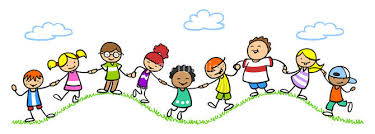 